NEW BRUNSWICK SOCIETY OF RETIRED TEACHERS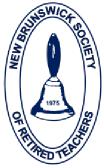 MEMBER INFORMATIONMembership as of September 30, 2018: 2 718Member’s Address: Same as PresidentMember’s Website: www.nbsrt.ca President/Director ACER-CART  Name: June MacNairnAddress: 25 Shawn Court, Riverview, NB E1B 3R5Telephone: (506)386-2753Email: macnairj@rogers.comObserver ACER-CART: Name: Wayne SpiresAddress: 749 Route 750, Moores Mills, NB E5A 1Z6Telephone: (506) 466-4740Email: waynespires13@gmail.com Executive Director / General SecretaryName: Jeannie MatthewsTitle: Recording SecretaryAddress: 20 Chester Drive, Wicklow, NB E7L 3V4Telephone: (506) 392-6928Email: catsx7@hotmail.comNewsletter Editor: (We have co-editors)Name: Margie CummingsAddress: 874 Route 616, Keswick Ridge, NB E6L 1T3Telephone: (506) 363-3213Email: ashleycummings@xplornet.comName: Mary Ann HansonAddress: 82 Parker Road, Northampton, NB E7N 1A9Telephone: (506) 325-2437Email: maryhanson@nb.sympatico.ca Webmaster:Name: Marian HumphreyAddress: 5 Belleview Crescent, Campbellton, NB E3N 1M7Telephone: (506) 753-7841Email: marianehumphrey@gmail.com Significant Dates:Annual General Meeting Date: May 6th and 7th, 2019 Board of Directors meetings: Dates:  (Date to be determined)Newsletter Name of your Publication: ReflectionsDates of publication: Spring, Fall and Winter